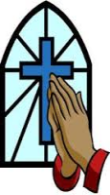 Worship Together - Aspire Together- Excel Together Parent Workshop – Our first Family Healthy Cookery Club for the Year 1 families will continue  on Thursday 25th January and Thursday 1st February 3.15pm-4.45pm. Maths Week 2018 - The whole school will be taking part in Maths Week, which begins on 29th January to 2nd of February 2018.   The theme for Maths Week this year is Maths Through Stories.  Each year group would embark on a range of mathematical activities stimulated by a story book.   As part of our celebration, we would like parents and carers to join in the fun by entering our family quiz.  Letters and quiz questions will be given to pupils. Please complete the quiz and hand your entry to your child’s class teacher by Wednesday 31st January 2018. First, Second and Third prizes will be awarded with the most correct answers so get your Maths hat on and join in with the fun!Y6 School Residential – Year 6 are getting closer to going to their residential from 24th - 26th January 2018 and will be visiting Grosvenor Hall in Ashford.  Ms Mintram has met with parent/carers this week to go over last minute details, we hope the weather is good for them and know they will have a great time.  Text messages and updates will be sent to Yr 6 parents and on our website. Please make sure children learn how to put on sheets and duvet covers this weekend.  Lots of warm clothes and a waterproof coat is essential.  Parent Contact – As OFSTED recognised, we build a good understanding and support with our parents. We expect everybody to behave courteously and set a good example to the children.  Inevitably there are occasions where parents may be unhappy or upset about something that may have occurred in school, and will want to discuss it.  We will never tolerate violence or abuse towards any member of staff.  This may include behaviour or language (verbal, non-verbal hand gestures or written) that may cause staff to feel afraid, threatened or abused, and it may include threats, personal verbal abuse, derogatory and rudeness.  If any parent feel they would like to discuss a matter that is causing them concern an appointment to see the Head Teacher can be requested through a member of the school admin team.Homework – Children are given homework on a weekly basis.  Main homework is: MyMaths – online maths support work; Spellings – which are tested and evidenced in their writing; Reading – children have to read their books daily and parents to support them in their reading by listening to them and completing their reading record. Each child should work towards their reading passport each term. R.E- Year 3 – 6 Wednesday Word R.E. Newsletter or Topic work – research.Parent Employment Skills Session - On Thursday 18th January, seven volunteers from Nomura Bank supported a group of parents to enhance their employment skills. It was a very busy and productive session as there were opportunities for parents to improve their interview skills, create strong CV's and discuss their career progression. The parents as well as the volunteers all indicated that they found the session very beneficial and were very grateful for the opportunity to work together. We look forward to hearing about the positive employment outcomes for our parents.Congratulations –Well done to Mr Field who was awarded a silver medal of merit for being an altar server at St George's Cathedral for 20 years. Lost Property – There is a large amount of lost property in Building 1, please remember to come and check if your child is missing any items.  School Trips - 2J went to the Science Museum on 17th January. It was a long but lovely journey. They explored different visual and sound patterns and also took part in an interactive workshop about materials. Booster Clubs – Booster clubs have begun this week, a timetable of the clubs has been put on display on our notice boards, please have a look. Unacceptable behaviour in clubs may result in your child’s place being taken away so please ensure your child understands the expectations. If you collect your child from a club, please make sure you are on time. Open Days – We held our second open day on 17th January for prospective parents, who may wish their child to join English Martyrs’. This is a great opportunity for parents to come and see our school and what our hard working teachers and staff have to offer. If you know of anybody who may be looking for a school place for their child please encourage them to visit.  The final open day will be held on 21st February 2018 from 2.00pm-2.45pm.Safer Internet Day 2018 – will be celebrated globally on Tuesday 6th February 2018 with the slogan “Create, Connect and Share Respect: A better internet starts with you”.The internet is a wonderful thing but comes with many dangers, please be aware of what your child is doing while on the internet at home, it is your responsibility to check.  The school will be taking part in Safer Internet day and will be inviting parents to a assembly to give helpful advice on how you can protect your child on the internet.  Please visit https://www.saferinternet.org.uk/safer-internet-day/2018 to learn more on Safer Internet Day   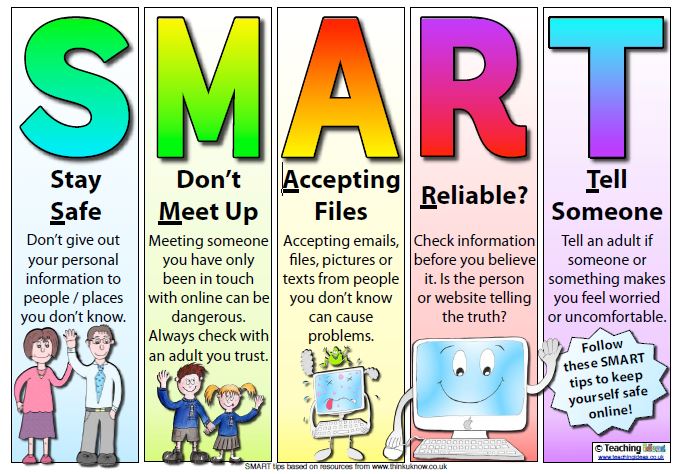 ______________________________________________________God Bless and have a lovely, safe weekendMrs Appah